Publicado en Madrid el 09/07/2020 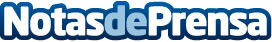 Casaktua asume los gastos de notaría en la compraventa de 1.200 inmuebles  El portal inmobiliario financiará hasta un importe de 500€ en residencial y de 1.000€ en terciarioDatos de contacto:RedacciónNota de prensa publicada en: https://www.notasdeprensa.es/casaktua-asume-los-gastos-de-notaria-en-la_1 Categorias: Nacional Inmobiliaria Finanzas http://www.notasdeprensa.es